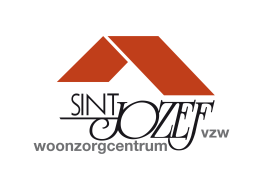 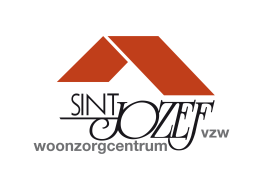 VACATURE		   Woonzorgcentrum Sint-Jozef vzw zoekt 1 Zorgkundige mobiele equipe halftijds, bepaalde duurJe staat in voor de zorg van zwaar zorgbehoevende bewoners en/of bewoners met dementie in de mobiele equipe die het mogelijk maakt om onmiddellijke vervanging te verzekeren in geval van afwezigheid of kortstondig versterking te bieden bij verhoogde werklast.Gezocht profielU hebt een attest zorgkundige. Aanbod en voordelencontract van bepaalde duur ~ 19u/week vast uurrooster: vroege vroegdienst (6:30 tot 10:18), vroegdienst (8:48 tot 12:30)     of laatdienst (16:42 tot 20:30)fietsvergoedingmaaltijdcheques na drie maandenvormingsmogelijkhedenstart op 16 april 2018 – einddatum niet gekend (vervanging ziekte)Plaats tewerkstellingWZC Sint-Jozef vzwMolenaarsstraat 34
9000 GENT
Waar en hoe solliciteren?Via e-mail met cv t.a.v. de heer Johan Banneel:  johan.banneel@sintjozef-gent.be.Schriftelijk met cv t.a.v. de heer Johan banneel.Telefonisch contact opnemen met de heer Johan Banneel kan op het nummer 09 265 81 24.